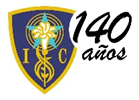 		INSTITUTO INMACULADA CONCEPCION		                    VALDIVIA						Valdivia, 29 de marzo de 2023Señor Apoderado, Estimado Estudiante:El lunes 03 de abril se dará inicio a las Actividades Curriculares de Libre Elección (ACLE). Para la elección e inscripción de estas actividades se procederá de la siguiente manera:La autorización del apoderado (digital) para que el pupilo pueda participar de una ACLE se encuentra publicado en la página web del Instituto (www.inmaculadavaldivia.cl). Sin ésta, el pupilo no podrá participar de la academia seleccionada.Las clases se iniciarán la semana del 03 de abril, según horario de cada ACLE.Se podrá participar en dos academias, siempre que el rendimiento académico del estudiante no se vea afectado por ello y exista cupo en la academia elegida. Esta segunda academia tendrá las mismas exigencias que la primera. Para que una academia se dicte, deberá tener como mínimo 10 participantes. 4.1 En el caso contrario de no completar el mínimo la academia cerrará dentro de las próximas 2 semanasLas inasistencias deberán ser justificadas a través de un correo al coordinador de ACLE Santiago Guarda Salinas (santiago.guarda@inmaculadavaldivia.cl).Las Academias de, “Ilustración, Cómic y Animación”, “Guitarra Clásica” y “Bandas de Rock” solicitarán materiales específicos, los que deberán traer en forma particular los estudiantes cada vez que sean requeridas por el docente.Los horarios y formación de los grupos pueden variar después de la inscripción.La participación en las academias es optativa, no obstante, si se inscriben, deben cumplir con la normativa y asistencia. La cuota de inscripción al Club Deportivo es de $5.000.- por cada academia en la cual el estudiante participe, y por este año 2023 se cancelará en efectivo y de manera presencial con el coordinador de academias Santiago Guarda Salinas (IMPORTANTE El apoderado o estudiante que cancele pida su comprobante de pago).Los estudiantes sólo podrán realizar un cambio de academia durante el año, siempre que exista cupo y a través del correo del Coordinador de ACLE.Saluda atentamente a Uds. 
                                                                                                                      Profesor Santiago Guarda Salinas                                                                                                    Coordinador ACLE 2023